Чемпионат Дальневосточного федерального округа по спортивному туризму на лыжных дистанциях  Открытый Чемпионат и Первенство Хабаровского края по спортивному туризму на лыжных дистанциях  _____________________________________________________________________________19-23 марта 2012г.                                                                                  Солнечный район, т/б Амут Сноу Лэйк,УСЛОВИЯ СОРЕВНОВАНИЙ В ДИСЦИПЛИНЕ«дистанциЯ – лыжная-связка (короткая), 4 классПеречень, параметры, оборудование этапов и условия их прохождения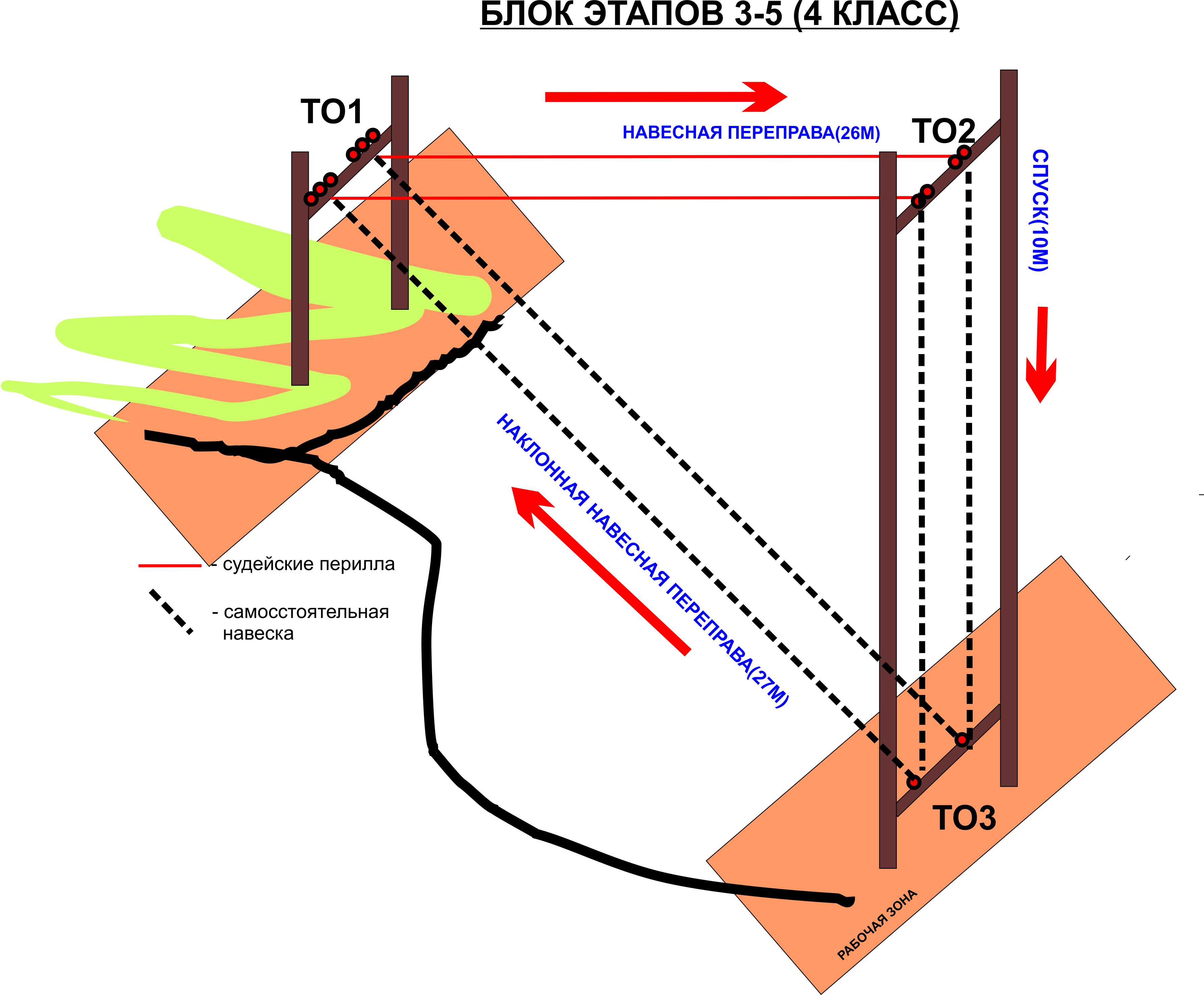 Параметры дистанцииПо «Регламенту»ФактическиеКласс дистанции44Длинна дистанции (м)1200-16001560Набор высоты (м)3040Количество этапов всего5-76Количество этапов 5 класса21Количество этапов 4 класса3Количество этапов 3 класса2-Количество блоков этапов11СтартСтартПо сигналу «Старт» с отметкой в стартовой станцииПо сигналу «Старт» с отметкой в стартовой станцииПо сигналу «Старт» с отметкой в стартовой станцииПо сигналу «Старт» с отметкой в стартовой станцииПо сигналу «Старт» с отметкой в стартовой станцииПо сигналу «Старт» с отметкой в стартовой станцииПо сигналу «Старт» с отметкой в стартовой станцииПо сигналу «Старт» с отметкой в стартовой станцииПо сигналу «Старт» с отметкой в стартовой станцииПо сигналу «Старт» с отметкой в стартовой станцииПо сигналу «Старт» с отметкой в стартовой станцииПо сигналу «Старт» с отметкой в стартовой станцииПо сигналу «Старт» с отметкой в стартовой станцииПо сигналу «Старт» с отметкой в стартовой станцииПо сигналу «Старт» с отметкой в стартовой станцииПо сигналу «Старт» с отметкой в стартовой станцииПо сигналу «Старт» с отметкой в стартовой станцииПо сигналу «Старт» с отметкой в стартовой станцииПо сигналу «Старт» с отметкой в стартовой станцииПо сигналу «Старт» с отметкой в стартовой станцииПо сигналу «Старт» с отметкой в стартовой станцииПо сигналу «Старт» с отметкой в стартовой станцииПо сигналу «Старт» с отметкой в стартовой станцииПо сигналу «Старт» с отметкой в стартовой станцииПо сигналу «Старт» с отметкой в стартовой станцииПо сигналу «Старт» с отметкой в стартовой станцииПо сигналу «Старт» с отметкой в стартовой станцииПо сигналу «Старт» с отметкой в стартовой станцииПо сигналу «Старт» с отметкой в стартовой станцииПо сигналу «Старт» с отметкой в стартовой станцииПо сигналу «Старт» с отметкой в стартовой станцииПо сигналу «Старт» с отметкой в стартовой станцииПо сигналу «Старт» с отметкой в стартовой станцииПо сигналу «Старт» с отметкой в стартовой станцииПо сигналу «Старт» с отметкой в стартовой станцииПо сигналу «Старт» с отметкой в стартовой станцииПо сигналу «Старт» с отметкой в стартовой станцииПо сигналу «Старт» с отметкой в стартовой станцииПо сигналу «Старт» с отметкой в стартовой станцииПо сигналу «Старт» с отметкой в стартовой станцииПо сигналу «Старт» с отметкой в стартовой станцииПо сигналу «Старт» с отметкой в стартовой станцииПо сигналу «Старт» с отметкой в стартовой станцииПо сигналу «Старт» с отметкой в стартовой станцииЭтап-1Этап-1Этап-1Этап-1Этап-1Бревно «маятником» с сопровождениемБревно «маятником» с сопровождениемБревно «маятником» с сопровождениемБревно «маятником» с сопровождениемБревно «маятником» с сопровождениемБревно «маятником» с сопровождениемБревно «маятником» с сопровождениемБревно «маятником» с сопровождениемБревно «маятником» с сопровождениемБревно «маятником» с сопровождениемБревно «маятником» с сопровождениемБревно «маятником» с сопровождениемБревно «маятником» с сопровождениемБревно «маятником» с сопровождениемБревно «маятником» с сопровождениемБревно «маятником» с сопровождениемКласс-4Класс-4Класс-4Класс-4Класс-4Класс-4Класс-4Класс-4Класс-4Класс-4Класс-4Класс-4Класс-4Класс-4Класс-4Класс-4Класс-4Класс-4КВ- 4 мин (включается с началом использования ТО, выключается при выходе за КЛ ЦС снаряжения и участников )КВ- 4 мин (включается с началом использования ТО, выключается при выходе за КЛ ЦС снаряжения и участников )КВ- 4 мин (включается с началом использования ТО, выключается при выходе за КЛ ЦС снаряжения и участников )КВ- 4 мин (включается с началом использования ТО, выключается при выходе за КЛ ЦС снаряжения и участников )КВ- 4 мин (включается с началом использования ТО, выключается при выходе за КЛ ЦС снаряжения и участников )КВ- 4 мин (включается с началом использования ТО, выключается при выходе за КЛ ЦС снаряжения и участников )КВ- 4 мин (включается с началом использования ТО, выключается при выходе за КЛ ЦС снаряжения и участников )Параметры:Параметры:Параметры:Параметры:Параметры:Параметры:Параметры:Параметры:Параметры:Параметры:L периллы - 10м,L периллы - 10м,L периллы - 10м,L периллы - 10м,L периллы - 10м,L периллы - 10м,L периллы - 10м,L периллы - 10м,L периллы - 10м,L периллы - 10м,L периллы - 10м,L бревна – 7мL бревна – 7мL бревна – 7мL бревна – 7мL бревна – 7мL бревна – 7мL бревна – 7мL бревна – 7мL бревна – 7мL бревна – 7мL бревна – 7мL бревна – 7мL бревна – 7мL бревна – 7мL бревна – 7мL бревна – 7мL бревна – 7мL бревна – 7мL бревна – 7мL бревна – 7мL бревна – 7мL бревна – 7мL бревна – 7мL бревна – 7мL бревна – 7мОборудование:Оборудование:Оборудование:Оборудование:Оборудование:Оборудование:Оборудование:Оборудование:Оборудование:Оборудование:Оборудование:Оборудование:Оборудование:Оборудование:Оборудование:Оборудование:ИСИСИСИСИСИСБЗБЗБЗБЗБЗБЗБЗБЗБЗБЗКЛКЛКЛКЛКЛТО - размыкающийся карабин, судейская петляТО - размыкающийся карабин, судейская петляТО - размыкающийся карабин, судейская петляТО - размыкающийся карабин, судейская петляТО - размыкающийся карабин, судейская петляТО - размыкающийся карабин, судейская петляТО - размыкающийся карабин, судейская петляТО - размыкающийся карабин, судейская петляТО - размыкающийся карабин, судейская петляОборудование:Оборудование:Оборудование:Оборудование:Оборудование:Оборудование:Оборудование:Оборудование:Оборудование:Оборудование:Оборудование:Оборудование:Оборудование:Оборудование:Оборудование:Оборудование:ЦСЦСЦСЦСЦСЦСБЗБЗБЗБЗБЗБЗБЗБЗБЗБЗКЛКЛКЛКЛКЛТО - судейская петляТО - судейская петляТО - судейская петляТО - судейская петляТО - судейская петляТО - судейская петляТО - судейская петляТО - судейская петляТО - судейская петляДействия:Действия:Действия:Действия:Действия:Действия:Действия:Действия:Действия:Действия:Действия:Действия:Действия:Действия:Действия:Действия:п.п. 5.14, 5.8.2-5.8.5, 5.7.1.п.п. 5.14, 5.8.2-5.8.5, 5.7.1.п.п. 5.14, 5.8.2-5.8.5, 5.7.1.п.п. 5.14, 5.8.2-5.8.5, 5.7.1.п.п. 5.14, 5.8.2-5.8.5, 5.7.1.п.п. 5.14, 5.8.2-5.8.5, 5.7.1.п.п. 5.14, 5.8.2-5.8.5, 5.7.1.п.п. 5.14, 5.8.2-5.8.5, 5.7.1.п.п. 5.14, 5.8.2-5.8.5, 5.7.1.п.п. 5.14, 5.8.2-5.8.5, 5.7.1.п.п. 5.14, 5.8.2-5.8.5, 5.7.1.п.п. 5.14, 5.8.2-5.8.5, 5.7.1.п.п. 5.14, 5.8.2-5.8.5, 5.7.1.п.п. 5.14, 5.8.2-5.8.5, 5.7.1.п.п. 5.14, 5.8.2-5.8.5, 5.7.1.п.п. 5.14, 5.8.2-5.8.5, 5.7.1.п.п. 5.14, 5.8.2-5.8.5, 5.7.1.п.п. 5.14, 5.8.2-5.8.5, 5.7.1.п.п. 5.14, 5.8.2-5.8.5, 5.7.1.п.п. 5.14, 5.8.2-5.8.5, 5.7.1.п.п. 5.14, 5.8.2-5.8.5, 5.7.1.п.п. 5.14, 5.8.2-5.8.5, 5.7.1.п.п. 5.14, 5.8.2-5.8.5, 5.7.1.п.п. 5.14, 5.8.2-5.8.5, 5.7.1.п.п. 5.14, 5.8.2-5.8.5, 5.7.1.п.п. 5.14, 5.8.2-5.8.5, 5.7.1.п.п. 5.14, 5.8.2-5.8.5, 5.7.1.п.п. 5.14, 5.8.2-5.8.5, 5.7.1.п.п. 5.14, 5.8.2-5.8.5, 5.7.1.п.п. 5.14, 5.8.2-5.8.5, 5.7.1.Обратное движение:Обратное движение:Обратное движение:Обратное движение:Обратное движение:Обратное движение:Обратное движение:Обратное движение:Обратное движение:Обратное движение:Обратное движение:Обратное движение:Обратное движение:Обратное движение:Обратное движение:Обратное движение:По коридору обратного ходаПо коридору обратного ходаПо коридору обратного ходаПо коридору обратного ходаПо коридору обратного ходаПо коридору обратного ходаПо коридору обратного ходаПо коридору обратного ходаПо коридору обратного ходаПо коридору обратного ходаПо коридору обратного ходаПо коридору обратного ходаПо коридору обратного ходаПо коридору обратного ходаПо коридору обратного ходаПо коридору обратного ходаПо коридору обратного ходаПо коридору обратного ходаПо коридору обратного ходаПо коридору обратного ходаПо коридору обратного ходаПо коридору обратного ходаПо коридору обратного ходаПо коридору обратного ходаПо коридору обратного ходаПо коридору обратного ходаПо коридору обратного ходаПо коридору обратного ходаПо коридору обратного ходаПо коридору обратного ходаЭтап-2Этап-2Этап-2Этап-2Спуск на лыжах с командной страховкойСпуск на лыжах с командной страховкойСпуск на лыжах с командной страховкойСпуск на лыжах с командной страховкойСпуск на лыжах с командной страховкойСпуск на лыжах с командной страховкойСпуск на лыжах с командной страховкойСпуск на лыжах с командной страховкойСпуск на лыжах с командной страховкойСпуск на лыжах с командной страховкойСпуск на лыжах с командной страховкойСпуск на лыжах с командной страховкойСпуск на лыжах с командной страховкойСпуск на лыжах с командной страховкойСпуск на лыжах с командной страховкойСпуск на лыжах с командной страховкойСпуск на лыжах с командной страховкойСпуск на лыжах с командной страховкойСпуск на лыжах с командной страховкойСпуск на лыжах с командной страховкойСпуск на лыжах с командной страховкойКласс-4Класс-4Класс-4Класс-4Класс-4Класс-4Класс-4Класс-4Класс-4Класс-4Класс-4Класс-4Класс-4Класс-4КВ-6 минКВ-6 минКВ-6 минКВ-6 минКВ-6 минКВ-6 минКВ-6 минПараметры:Параметры:Параметры:Параметры:Параметры:Параметры:Параметры:Параметры:Параметры:Параметры:L - 38мL - 38мL - 38мα - 20°α - 20°α - 20°α - 20°α - 20°α - 20°α - 20°α - 20°α - 20°α - 20°α - 20°α - 20°α - 20°α - 20°α - 20°α - 20°α - 20°α - 20°α - 20°α - 20°α - 20°α - 20°α - 20°α - 20°α - 20°α - 20°α - 20°α - 20°α - 20°α - 20°Оборудование:Оборудование:Оборудование:Оборудование:Оборудование:Оборудование:Оборудование:Оборудование:Оборудование:Оборудование:Оборудование:Оборудование:Оборудование:Оборудование:Оборудование:Оборудование:ИСИСИСИСИСИСОЗОЗОЗОЗОЗОЗОЗОЗОЗОЗТО - два размыкающихся карабинаТО - два размыкающихся карабинаТО - два размыкающихся карабинаТО - два размыкающихся карабинаТО - два размыкающихся карабинаТО - два размыкающихся карабинаТО - два размыкающихся карабинаТО - два размыкающихся карабинаТО - два размыкающихся карабинаТО - два размыкающихся карабинаТО - два размыкающихся карабинаТО - два размыкающихся карабинаТО - два размыкающихся карабинаТО - два размыкающихся карабинаОборудование:Оборудование:Оборудование:Оборудование:Оборудование:Оборудование:Оборудование:Оборудование:Оборудование:Оборудование:Оборудование:Оборудование:Оборудование:Оборудование:Оборудование:Оборудование:ЦСЦСЦСЦСЦСЦСБЗБЗБЗБЗБЗБЗБЗБЗБЗБЗКЛКЛКЛКЛКЛКЛКЛКЛКЛКЛКЛКЛКЛКЛДействия:Действия:Действия:Действия:Действия:Действия:Действия:Действия:Действия:Действия:Действия:Действия:Действия:Действия:Действия:Действия:п.п. 5.12, 5.7.1.п.п. 5.12, 5.7.1.п.п. 5.12, 5.7.1.п.п. 5.12, 5.7.1.п.п. 5.12, 5.7.1.п.п. 5.12, 5.7.1.п.п. 5.12, 5.7.1.п.п. 5.12, 5.7.1.п.п. 5.12, 5.7.1.п.п. 5.12, 5.7.1.п.п. 5.12, 5.7.1.п.п. 5.12, 5.7.1.п.п. 5.12, 5.7.1.п.п. 5.12, 5.7.1.п.п. 5.12, 5.7.1.п.п. 5.12, 5.7.1.п.п. 5.12, 5.7.1.п.п. 5.12, 5.7.1.п.п. 5.12, 5.7.1.п.п. 5.12, 5.7.1.п.п. 5.12, 5.7.1.п.п. 5.12, 5.7.1.п.п. 5.12, 5.7.1.п.п. 5.12, 5.7.1.п.п. 5.12, 5.7.1.п.п. 5.12, 5.7.1.п.п. 5.12, 5.7.1.п.п. 5.12, 5.7.1.п.п. 5.12, 5.7.1.п.п. 5.12, 5.7.1.Обратное движение:Обратное движение:Обратное движение:Обратное движение:Обратное движение:Обратное движение:Обратное движение:Обратное движение:Обратное движение:Обратное движение:Обратное движение:Обратное движение:Обратное движение:Обратное движение:Обратное движение:Обратное движение:По коридору обратного ходаПо коридору обратного ходаПо коридору обратного ходаПо коридору обратного ходаПо коридору обратного ходаПо коридору обратного ходаПо коридору обратного ходаПо коридору обратного ходаПо коридору обратного ходаПо коридору обратного ходаПо коридору обратного ходаПо коридору обратного ходаПо коридору обратного ходаПо коридору обратного ходаПо коридору обратного ходаПо коридору обратного ходаПо коридору обратного ходаПо коридору обратного ходаПо коридору обратного ходаПо коридору обратного ходаПо коридору обратного ходаПо коридору обратного ходаПо коридору обратного ходаПо коридору обратного ходаПо коридору обратного ходаПо коридору обратного ходаПо коридору обратного ходаПо коридору обратного ходаПо коридору обратного ходаПо коридору обратного ходаБлок №1(см схему)Блок №1(см схему)Блок №1(см схему)Блок №1(см схему)Блок №1(см схему)Блок №1(см схему)Блок №1(см схему)Блок №1(см схему)Блок №1(см схему)Блок №1(см схему)Блок №1(см схему)Этапы 3-5Этапы 3-5Этапы 3-5Этапы 3-5Этапы 3-5(Разрешено движение по блоку с распущенной веревкой) (Разрешено движение по блоку с распущенной веревкой) (Разрешено движение по блоку с распущенной веревкой) (Разрешено движение по блоку с распущенной веревкой) (Разрешено движение по блоку с распущенной веревкой) (Разрешено движение по блоку с распущенной веревкой) (Разрешено движение по блоку с распущенной веревкой) (Разрешено движение по блоку с распущенной веревкой) (Разрешено движение по блоку с распущенной веревкой) (Разрешено движение по блоку с распущенной веревкой) (Разрешено движение по блоку с распущенной веревкой) (Разрешено движение по блоку с распущенной веревкой) (Разрешено движение по блоку с распущенной веревкой) (Разрешено движение по блоку с распущенной веревкой) (Разрешено движение по блоку с распущенной веревкой) (Разрешено движение по блоку с распущенной веревкой) (Разрешено движение по блоку с распущенной веревкой) (Разрешено движение по блоку с распущенной веревкой) (Разрешено движение по блоку с распущенной веревкой) (Разрешено движение по блоку с распущенной веревкой) (Разрешено движение по блоку с распущенной веревкой) (Разрешено движение по блоку с распущенной веревкой) (Разрешено движение по блоку с распущенной веревкой) (Разрешено движение по блоку с распущенной веревкой) (Разрешено движение по блоку с распущенной веревкой) (Разрешено движение по блоку с распущенной веревкой) (Разрешено движение по блоку с распущенной веревкой) (Разрешено движение по блоку с распущенной веревкой) КВ 15 мин (включается с началом использования ТО1, выключается при освобождении судейского оборудования и покидании снаряжения участников ОЗ блока)КВ 15 мин (включается с началом использования ТО1, выключается при освобождении судейского оборудования и покидании снаряжения участников ОЗ блока)Этап 3Этап 3Этап 3Этап 3Этап 3Этап 3Этап 3Этап 3Навесная переправаНавесная переправаНавесная переправаНавесная переправаНавесная переправаНавесная переправаНавесная переправаНавесная переправаНавесная переправаНавесная переправаНавесная переправаНавесная переправаНавесная переправаНавесная переправаНавесная переправаНавесная переправаНавесная переправаНавесная переправаНавесная переправаНавесная переправаНавесная переправаКласс 2Класс 2Класс 2Класс 2Класс 2Класс 2Класс 2Класс 2Класс 2Класс 2Класс 2Класс 2Класс 2Класс 2Класс 2Класс 2Класс 2Параметры:Параметры:Параметры:Параметры:Параметры:Параметры:Параметры:Параметры:Параметры:Параметры:L - 26мL - 26мL - 26мL - 26мОборудование:Оборудование:Оборудование:Оборудование:Оборудование:Оборудование:Оборудование:Оборудование:Оборудование:Оборудование:Оборудование:Оборудование:Оборудование:Оборудование:Оборудование:Оборудование:Оборудование:Двойные судейские перила Двойные судейские перила Двойные судейские перила Двойные судейские перила Двойные судейские перила Двойные судейские перила Двойные судейские перила Двойные судейские перила Двойные судейские перила Двойные судейские перила Двойные судейские перила Двойные судейские перила Двойные судейские перила Двойные судейские перила Двойные судейские перила Двойные судейские перила Двойные судейские перила Двойные судейские перила Двойные судейские перила Двойные судейские перила Двойные судейские перила Двойные судейские перила Двойные судейские перила Двойные судейские перила Двойные судейские перила Двойные судейские перила Двойные судейские перила Двойные судейские перила Двойные судейские перила Оборудование:Оборудование:Оборудование:Оборудование:Оборудование:Оборудование:Оборудование:Оборудование:Оборудование:Оборудование:Оборудование:Оборудование:Оборудование:Оборудование:Оборудование:Оборудование:Оборудование:ИСИСИСИСИСИСИСИСИСИСИСИСИСИСИСИСИСИСБЗБЗБЗБЗБЗБЗТО1 - три размыкающихся карабинаТО1 - три размыкающихся карабинаТО1 - три размыкающихся карабинаТО1 - три размыкающихся карабинаТО1 - три размыкающихся карабинаОборудование:Оборудование:Оборудование:Оборудование:Оборудование:Оборудование:Оборудование:Оборудование:Оборудование:Оборудование:Оборудование:Оборудование:Оборудование:Оборудование:Оборудование:Оборудование:Оборудование:ЦСЦСЦСЦСЦСЦСЦСЦСЦСЦСЦСЦСЦСЦСЦСЦСЦСЦСОЗОЗОЗОЗОЗОЗТО2 - два размыкающихся карабинаТО2 - два размыкающихся карабинаТО2 - два размыкающихся карабинаТО2 - два размыкающихся карабинаТО2 - два размыкающихся карабинаДействия:Действия:Действия:Действия:Действия:Действия:Действия:Действия:Действия:Действия:Действия:Действия:Действия:Действия:Действия:Действия:Действия:По п.п. восстановление 5.6, 5.9, По п.п. восстановление 5.6, 5.9, По п.п. восстановление 5.6, 5.9, По п.п. восстановление 5.6, 5.9, По п.п. восстановление 5.6, 5.9, По п.п. восстановление 5.6, 5.9, По п.п. восстановление 5.6, 5.9, По п.п. восстановление 5.6, 5.9, По п.п. восстановление 5.6, 5.9, По п.п. восстановление 5.6, 5.9, По п.п. восстановление 5.6, 5.9, По п.п. восстановление 5.6, 5.9, По п.п. восстановление 5.6, 5.9, По п.п. восстановление 5.6, 5.9, По п.п. восстановление 5.6, 5.9, По п.п. восстановление 5.6, 5.9, По п.п. восстановление 5.6, 5.9, По п.п. восстановление 5.6, 5.9, По п.п. восстановление 5.6, 5.9, По п.п. восстановление 5.6, 5.9, По п.п. восстановление 5.6, 5.9, По п.п. восстановление 5.6, 5.9, По п.п. восстановление 5.6, 5.9, По п.п. восстановление 5.6, 5.9, По п.п. восстановление 5.6, 5.9, По п.п. восстановление 5.6, 5.9, По п.п. восстановление 5.6, 5.9, По п.п. восстановление 5.6, 5.9, По п.п. восстановление 5.6, 5.9, Обратное движение:Обратное движение:Обратное движение:Обратное движение:Обратное движение:Обратное движение:Обратное движение:Обратное движение:Обратное движение:Обратное движение:Обратное движение:Обратное движение:Обратное движение:Обратное движение:Обратное движение:Обратное движение:Обратное движение:По п.п.5.9По п.п.5.9По п.п.5.9По п.п.5.9По п.п.5.9По п.п.5.9По п.п.5.9По п.п.5.9По п.п.5.9По п.п.5.9По п.п.5.9По п.п.5.9По п.п.5.9По п.п.5.9По п.п.5.9По п.п.5.9По п.п.5.9По п.п.5.9По п.п.5.9По п.п.5.9По п.п.5.9По п.п.5.9По п.п.5.9По п.п.5.9По п.п.5.9По п.п.5.9По п.п.5.9По п.п.5.9По п.п.5.9Этап 4Этап 4Этап 4Этап 4Этап 4Этап 4Этап 4Этап 4Этап 4Этап 4Этап 4Спуск с командной страховкой  Спуск с командной страховкой  Спуск с командной страховкой  Спуск с командной страховкой  Спуск с командной страховкой  Спуск с командной страховкой  Спуск с командной страховкой  Спуск с командной страховкой  Спуск с командной страховкой  Спуск с командной страховкой  Спуск с командной страховкой  Спуск с командной страховкой  Спуск с командной страховкой  Спуск с командной страховкой  Спуск с командной страховкой  Спуск с командной страховкой  Спуск с командной страховкой  Параметры:Параметры:Параметры:Параметры:Параметры:Параметры:Параметры:Параметры:Параметры:L - 10мL - 10мL - 10мL - 10мα - 90°α - 90°α - 90°α - 90°α - 90°α - 90°α - 90°α - 90°α - 90°α - 90°α - 90°α - 90°α - 90°α - 90°α - 90°α - 90°α - 90°α - 90°α - 90°α - 90°α - 90°α - 90°α - 90°α - 90°α - 90°α - 90°α - 90°α - 90°α - 90°α - 90°α - 90°α - 90°α - 90°ОборудованиеОборудованиеОборудованиеОборудованиеОборудованиеОборудованиеОборудованиеОборудованиеОборудованиеОборудованиеОборудованиеОборудованиеОборудованиеОборудованиеОборудованиеОборудованиеОборудованиеОборудованиеИСИСИСИСОЗОЗОЗОЗОЗОЗОЗОЗОЗОЗОЗОЗОЗОЗОЗТО2 - два размыкающихся карабинаТО2 - два размыкающихся карабинаТО2 - два размыкающихся карабинаТО2 - два размыкающихся карабинаТО2 - два размыкающихся карабинаТО2 - два размыкающихся карабинаТО2 - два размыкающихся карабинаТО2 - два размыкающихся карабинаТО2 - два размыкающихся карабинаОборудованиеОборудованиеОборудованиеОборудованиеОборудованиеОборудованиеОборудованиеОборудованиеОборудованиеОборудованиеОборудованиеОборудованиеОборудованиеОборудованиеОборудованиеОборудованиеОборудованиеОборудованиеЦСЦСЦСЦСБЗБЗБЗБЗБЗБЗБЗБЗБЗРЗРЗРЗРЗРЗРЗТО3 – размыкающийся карабинТО3 – размыкающийся карабинТО3 – размыкающийся карабинТО3 – размыкающийся карабинТО3 – размыкающийся карабинТО3 – размыкающийся карабинТО3 – размыкающийся карабинТО3 – размыкающийся карабинТО3 – размыкающийся карабинДействия:Действия:Действия:Действия:Действия:Действия:Действия:Действия:Действия:Действия:Действия:Действия:Действия:Действия:Действия:Действия:Действия:Действия:п.п. 5.12, 5.7.1. п.п. 5.12, 5.7.1. п.п. 5.12, 5.7.1. п.п. 5.12, 5.7.1. п.п. 5.12, 5.7.1. п.п. 5.12, 5.7.1. п.п. 5.12, 5.7.1. п.п. 5.12, 5.7.1. п.п. 5.12, 5.7.1. п.п. 5.12, 5.7.1. п.п. 5.12, 5.7.1. п.п. 5.12, 5.7.1. п.п. 5.12, 5.7.1. п.п. 5.12, 5.7.1. п.п. 5.12, 5.7.1. п.п. 5.12, 5.7.1. п.п. 5.12, 5.7.1. п.п. 5.12, 5.7.1. п.п. 5.12, 5.7.1. п.п. 5.12, 5.7.1. п.п. 5.12, 5.7.1. п.п. 5.12, 5.7.1. п.п. 5.12, 5.7.1. п.п. 5.12, 5.7.1. п.п. 5.12, 5.7.1. п.п. 5.12, 5.7.1. п.п. 5.12, 5.7.1. п.п. 5.12, 5.7.1. Обратное движение:Обратное движение:Обратное движение:Обратное движение:Обратное движение:Обратное движение:Обратное движение:Обратное движение:Обратное движение:Обратное движение:Обратное движение:Обратное движение:Обратное движение:Обратное движение:Обратное движение:Обратное движение:Обратное движение:Обратное движение:По коридору обратного хода до ИС этапа №3 далее п.п. 5.9.По коридору обратного хода до ИС этапа №3 далее п.п. 5.9.По коридору обратного хода до ИС этапа №3 далее п.п. 5.9.По коридору обратного хода до ИС этапа №3 далее п.п. 5.9.По коридору обратного хода до ИС этапа №3 далее п.п. 5.9.По коридору обратного хода до ИС этапа №3 далее п.п. 5.9.По коридору обратного хода до ИС этапа №3 далее п.п. 5.9.По коридору обратного хода до ИС этапа №3 далее п.п. 5.9.По коридору обратного хода до ИС этапа №3 далее п.п. 5.9.По коридору обратного хода до ИС этапа №3 далее п.п. 5.9.По коридору обратного хода до ИС этапа №3 далее п.п. 5.9.По коридору обратного хода до ИС этапа №3 далее п.п. 5.9.По коридору обратного хода до ИС этапа №3 далее п.п. 5.9.По коридору обратного хода до ИС этапа №3 далее п.п. 5.9.По коридору обратного хода до ИС этапа №3 далее п.п. 5.9.По коридору обратного хода до ИС этапа №3 далее п.п. 5.9.По коридору обратного хода до ИС этапа №3 далее п.п. 5.9.По коридору обратного хода до ИС этапа №3 далее п.п. 5.9.По коридору обратного хода до ИС этапа №3 далее п.п. 5.9.По коридору обратного хода до ИС этапа №3 далее п.п. 5.9.По коридору обратного хода до ИС этапа №3 далее п.п. 5.9.По коридору обратного хода до ИС этапа №3 далее п.п. 5.9.По коридору обратного хода до ИС этапа №3 далее п.п. 5.9.По коридору обратного хода до ИС этапа №3 далее п.п. 5.9.По коридору обратного хода до ИС этапа №3 далее п.п. 5.9.По коридору обратного хода до ИС этапа №3 далее п.п. 5.9.По коридору обратного хода до ИС этапа №3 далее п.п. 5.9.По коридору обратного хода до ИС этапа №3 далее п.п. 5.9.Этап 5Этап 5Этап 5Этап 5Этап 5Этап 5Этап 5Наклонная навесная переправа вверх с командной страховкой  Наклонная навесная переправа вверх с командной страховкой  Наклонная навесная переправа вверх с командной страховкой  Наклонная навесная переправа вверх с командной страховкой  Наклонная навесная переправа вверх с командной страховкой  Наклонная навесная переправа вверх с командной страховкой  Наклонная навесная переправа вверх с командной страховкой  Наклонная навесная переправа вверх с командной страховкой  Наклонная навесная переправа вверх с командной страховкой  Наклонная навесная переправа вверх с командной страховкой  Наклонная навесная переправа вверх с командной страховкой  Наклонная навесная переправа вверх с командной страховкой  Наклонная навесная переправа вверх с командной страховкой  Наклонная навесная переправа вверх с командной страховкой  Наклонная навесная переправа вверх с командной страховкой  Наклонная навесная переправа вверх с командной страховкой  Наклонная навесная переправа вверх с командной страховкой  Наклонная навесная переправа вверх с командной страховкой  Наклонная навесная переправа вверх с командной страховкой  Наклонная навесная переправа вверх с командной страховкой  Наклонная навесная переправа вверх с командной страховкой  Наклонная навесная переправа вверх с командной страховкой  Наклонная навесная переправа вверх с командной страховкой  Наклонная навесная переправа вверх с командной страховкой  Наклонная навесная переправа вверх с командной страховкой  Наклонная навесная переправа вверх с командной страховкой  Наклонная навесная переправа вверх с командной страховкой  Наклонная навесная переправа вверх с командной страховкой  Наклонная навесная переправа вверх с командной страховкой  Наклонная навесная переправа вверх с командной страховкой  Наклонная навесная переправа вверх с командной страховкой  Наклонная навесная переправа вверх с командной страховкой  Наклонная навесная переправа вверх с командной страховкой  Наклонная навесная переправа вверх с командной страховкой  Наклонная навесная переправа вверх с командной страховкой  Класс 5Класс 5Класс 5Класс 5Параметры:Параметры:Параметры:Параметры:Параметры:Параметры:L - 27мL - 27мL - 27мL - 27мL - 27мL - 27мα 20°α 20°α 20°α 20°α 20°α 20°α 20°α 20°α 20°α 20°α 20°α 20°α 20°α 20°α 20°α 20°α 20°α 20°α 20°α 20°α 20°α 20°α 20°α 20°α 20°........ИСИСИСОЗОЗОЗОЗОЗРЗРЗРЗРЗРЗРЗРЗ ТО3 - размыкающийся карабин ТО3 - размыкающийся карабин ТО3 - размыкающийся карабин ТО3 - размыкающийся карабин ТО3 - размыкающийся карабин ТО3 - размыкающийся карабин ТО3 - размыкающийся карабин ТО3 - размыкающийся карабин ТО3 - размыкающийся карабин ТО3 - размыкающийся карабин ТО3 - размыкающийся карабин ТО3 - размыкающийся карабин ТО3 - размыкающийся карабин ТО3 - размыкающийся карабин ТО3 - размыкающийся карабин ТО3 - размыкающийся карабин ТО3 - размыкающийся карабин ТО3 - размыкающийся карабин ТО3 - размыкающийся карабинЦСЦСЦСБЗБЗБЗБЗБЗРЗРЗРЗРЗРЗРЗРЗТО1 - три размыкающихся карабинаТО1 - три размыкающихся карабинаТО1 - три размыкающихся карабинаТО1 - три размыкающихся карабинаТО1 - три размыкающихся карабинаТО1 - три размыкающихся карабинаТО1 - три размыкающихся карабинаТО1 - три размыкающихся карабинаТО1 - три размыкающихся карабинаТО1 - три размыкающихся карабинаТО1 - три размыкающихся карабинаТО1 - три размыкающихся карабинаТО1 - три размыкающихся карабинаТО1 - три размыкающихся карабинаТО1 - три размыкающихся карабинаТО1 - три размыкающихся карабинаТО1 - три размыкающихся карабинаТО1 - три размыкающихся карабинаТО1 - три размыкающихся карабинаДействия:Действия:Действия:Действия:Действия:Действия:Действия:Действия:Действия:Действия:Действия:Действия:5.9, 5.7.1. 5.9, 5.7.1. 5.9, 5.7.1. 5.9, 5.7.1. 5.9, 5.7.1. 5.9, 5.7.1. 5.9, 5.7.1. 5.9, 5.7.1. 5.9, 5.7.1. 5.9, 5.7.1. 5.9, 5.7.1. 5.9, 5.7.1. 5.9, 5.7.1. 5.9, 5.7.1. 5.9, 5.7.1. 5.9, 5.7.1. 5.9, 5.7.1. 5.9, 5.7.1. 5.9, 5.7.1. 5.9, 5.7.1. 5.9, 5.7.1. 5.9, 5.7.1. 5.9, 5.7.1. 5.9, 5.7.1. 5.9, 5.7.1. 5.9, 5.7.1. 5.9, 5.7.1. 5.9, 5.7.1. 5.9, 5.7.1. 5.9, 5.7.1. 5.9, 5.7.1. 5.9, 5.7.1. 5.9, 5.7.1. 5.9, 5.7.1. Обратное движение:Обратное движение:Обратное движение:Обратное движение:Обратное движение:Обратное движение:Обратное движение:Обратное движение:Обратное движение:Обратное движение:Обратное движение:Обратное движение:По коридору обратного ходаПо коридору обратного ходаПо коридору обратного ходаПо коридору обратного ходаПо коридору обратного ходаПо коридору обратного ходаПо коридору обратного ходаПо коридору обратного ходаПо коридору обратного ходаПо коридору обратного ходаПо коридору обратного ходаПо коридору обратного ходаПо коридору обратного ходаПо коридору обратного ходаПо коридору обратного ходаПо коридору обратного ходаПо коридору обратного ходаПо коридору обратного ходаПо коридору обратного ходаПо коридору обратного ходаПо коридору обратного ходаПо коридору обратного ходаПо коридору обратного ходаПо коридору обратного ходаПо коридору обратного ходаПо коридору обратного ходаПо коридору обратного ходаПо коридору обратного ходаПо коридору обратного ходаПо коридору обратного ходаПо коридору обратного ходаПо коридору обратного ходаПо коридору обратного ходаПо коридору обратного ходаЭтап 6Спуск с самостраховкой и с командной страховкой в два этапа Спуск с самостраховкой и с командной страховкой в два этапа Спуск с самостраховкой и с командной страховкой в два этапа Спуск с самостраховкой и с командной страховкой в два этапа Спуск с самостраховкой и с командной страховкой в два этапа Спуск с самостраховкой и с командной страховкой в два этапа Спуск с самостраховкой и с командной страховкой в два этапа Спуск с самостраховкой и с командной страховкой в два этапа Спуск с самостраховкой и с командной страховкой в два этапа Спуск с самостраховкой и с командной страховкой в два этапа Спуск с самостраховкой и с командной страховкой в два этапа Спуск с самостраховкой и с командной страховкой в два этапа Спуск с самостраховкой и с командной страховкой в два этапа Спуск с самостраховкой и с командной страховкой в два этапа Спуск с самостраховкой и с командной страховкой в два этапа Спуск с самостраховкой и с командной страховкой в два этапа Спуск с самостраховкой и с командной страховкой в два этапа Спуск с самостраховкой и с командной страховкой в два этапа Спуск с самостраховкой и с командной страховкой в два этапа Спуск с самостраховкой и с командной страховкой в два этапа Спуск с самостраховкой и с командной страховкой в два этапа Спуск с самостраховкой и с командной страховкой в два этапа Спуск с самостраховкой и с командной страховкой в два этапа Спуск с самостраховкой и с командной страховкой в два этапа Спуск с самостраховкой и с командной страховкой в два этапа Спуск с самостраховкой и с командной страховкой в два этапа Спуск с самостраховкой и с командной страховкой в два этапа Спуск с самостраховкой и с командной страховкой в два этапа Спуск с самостраховкой и с командной страховкой в два этапа Класс 4Класс 4Класс 4Класс 4Класс 4Класс 4Класс 4Класс 4Класс 4Класс 4КВ – 10 мин (включается с началом использования ТО1, выключается при освобождении судейского оборудования и покидании снаряжения участников ОЗ этапа)КВ – 10 мин (включается с началом использования ТО1, выключается при освобождении судейского оборудования и покидании снаряжения участников ОЗ этапа)КВ – 10 мин (включается с началом использования ТО1, выключается при освобождении судейского оборудования и покидании снаряжения участников ОЗ этапа)КВ – 10 мин (включается с началом использования ТО1, выключается при освобождении судейского оборудования и покидании снаряжения участников ОЗ этапа)КВ – 10 мин (включается с началом использования ТО1, выключается при освобождении судейского оборудования и покидании снаряжения участников ОЗ этапа)КВ – 10 мин (включается с началом использования ТО1, выключается при освобождении судейского оборудования и покидании снаряжения участников ОЗ этапа)Параметры:Параметры:Параметры:Параметры:Параметры:Параметры:Параметры:Параметры:Параметры:Параметры:L 42м (24м + 18м)L 42м (24м + 18м)L 42м (24м + 18м)L 42м (24м + 18м)L 42м (24м + 18м)L 42м (24м + 18м)L 42м (24м + 18м)L 42м (24м + 18м)L 42м (24м + 18м)L 42м (24м + 18м)L 42м (24м + 18м)L 42м (24м + 18м)L 42м (24м + 18м)L 42м (24м + 18м)α 30°α 30°α 30°α 30°α 30°α 30°α 30°α 30°α 30°α 30°α 30°α 30°α 30°α 30°α 30°α 30°α 30°α 30°α 30°α 30°α 30°α 30°Оборудование:Оборудование:Оборудование:Оборудование:Оборудование:Оборудование:Оборудование:Оборудование:Оборудование:Оборудование:Оборудование:Оборудование:Оборудование:Оборудование:Оборудование:Оборудование:ИСИСИСИСИСИСИСБЗБЗБЗБЗБЗБЗБЗБЗБЗБЗБЗКЛКЛКЛКЛТО1 - два размыкающихся карабинаТО1 - два размыкающихся карабинаТО1 - два размыкающихся карабинаТО1 - два размыкающихся карабинаТО1 - два размыкающихся карабинаТО1 - два размыкающихся карабинаТО1 - два размыкающихся карабинаТО1 - два размыкающихся карабинаОборудование:Оборудование:Оборудование:Оборудование:Оборудование:Оборудование:Оборудование:Оборудование:Оборудование:Оборудование:Оборудование:Оборудование:Оборудование:Оборудование:Оборудование:Оборудование:ТО2ТО2ТО2ТО2ТО2ТО2ТО2ТО2ТО2ОЗОЗОЗОЗОЗОЗОЗОЗОЗдва неразмыкающихся карабинадва неразмыкающихся карабинадва неразмыкающихся карабинадва неразмыкающихся карабинадва неразмыкающихся карабинадва неразмыкающихся карабинадва неразмыкающихся карабинадва неразмыкающихся карабинадва неразмыкающихся карабинадва неразмыкающихся карабинадва неразмыкающихся карабинадва неразмыкающихся карабинаОборудование:Оборудование:Оборудование:Оборудование:Оборудование:Оборудование:Оборудование:Оборудование:Оборудование:Оборудование:Оборудование:Оборудование:Оборудование:Оборудование:Оборудование:Оборудование:ЦСЦСЦСЦСЦСЦСЦСЦСЦСБЗБЗБЗБЗБЗБЗБЗБЗБЗКЛКЛКЛКЛКЛКЛКЛКЛКЛКЛКЛКЛДействия:Действия:Действия:Действия:Действия:Действия:Действия:Действия:Действия:Действия:Действия:Действия:Действия:Действия:Действия:Действия:По п.п. 5.12, 5.7.1.По п.п. 5.12, 5.7.1.По п.п. 5.12, 5.7.1.По п.п. 5.12, 5.7.1.По п.п. 5.12, 5.7.1.По п.п. 5.12, 5.7.1.По п.п. 5.12, 5.7.1.По п.п. 5.12, 5.7.1.По п.п. 5.12, 5.7.1.По п.п. 5.12, 5.7.1.По п.п. 5.12, 5.7.1.По п.п. 5.12, 5.7.1.По п.п. 5.12, 5.7.1.По п.п. 5.12, 5.7.1.По п.п. 5.12, 5.7.1.По п.п. 5.12, 5.7.1.По п.п. 5.12, 5.7.1.По п.п. 5.12, 5.7.1.По п.п. 5.12, 5.7.1.По п.п. 5.12, 5.7.1.По п.п. 5.12, 5.7.1.По п.п. 5.12, 5.7.1.По п.п. 5.12, 5.7.1.По п.п. 5.12, 5.7.1.По п.п. 5.12, 5.7.1.По п.п. 5.12, 5.7.1.По п.п. 5.12, 5.7.1.По п.п. 5.12, 5.7.1.По п.п. 5.12, 5.7.1.По п.п. 5.12, 5.7.1.Обратное движение:Обратное движение:Обратное движение:Обратное движение:Обратное движение:Обратное движение:Обратное движение:Обратное движение:Обратное движение:Обратное движение:Обратное движение:Обратное движение:Обратное движение:Обратное движение:Обратное движение:Обратное движение:По коридору обратного ходаПо коридору обратного ходаПо коридору обратного ходаПо коридору обратного ходаПо коридору обратного ходаПо коридору обратного ходаПо коридору обратного ходаПо коридору обратного ходаПо коридору обратного ходаПо коридору обратного ходаПо коридору обратного ходаПо коридору обратного ходаПо коридору обратного ходаПо коридору обратного ходаПо коридору обратного ходаПо коридору обратного ходаПо коридору обратного ходаПо коридору обратного ходаПо коридору обратного ходаПо коридору обратного ходаПо коридору обратного ходаПо коридору обратного ходаПо коридору обратного ходаПо коридору обратного ходаПо коридору обратного ходаПо коридору обратного ходаПо коридору обратного ходаПо коридору обратного ходаПо коридору обратного ходаПо коридору обратного ходаЭтап 7Подъем с командной страховкой  Подъем с командной страховкой  Подъем с командной страховкой  Подъем с командной страховкой  Подъем с командной страховкой  Подъем с командной страховкой  Подъем с командной страховкой  Подъем с командной страховкой  Подъем с командной страховкой  Подъем с командной страховкой  Подъем с командной страховкой  Подъем с командной страховкой  Подъем с командной страховкой  Подъем с командной страховкой  Подъем с командной страховкой  Подъем с командной страховкой  Подъем с командной страховкой  Подъем с командной страховкой  Подъем с командной страховкой  Подъем с командной страховкой  Подъем с командной страховкой  Класс 4Класс 4Класс 4Класс 4Класс 4Класс 4Класс 4Класс 4Класс 4Класс 4Класс 4Класс 4Класс 4Класс 4Класс 4Класс 4Класс 4КВ – 4 мин (включается при входе в РЗ, выключается при освобождении судейского оборудования и покидании снаряжения участников ОЗ этапа )КВ – 4 мин (включается при входе в РЗ, выключается при освобождении судейского оборудования и покидании снаряжения участников ОЗ этапа )КВ – 4 мин (включается при входе в РЗ, выключается при освобождении судейского оборудования и покидании снаряжения участников ОЗ этапа )КВ – 4 мин (включается при входе в РЗ, выключается при освобождении судейского оборудования и покидании снаряжения участников ОЗ этапа )КВ – 4 мин (включается при входе в РЗ, выключается при освобождении судейского оборудования и покидании снаряжения участников ОЗ этапа )КВ – 4 мин (включается при входе в РЗ, выключается при освобождении судейского оборудования и покидании снаряжения участников ОЗ этапа )КВ – 4 мин (включается при входе в РЗ, выключается при освобождении судейского оборудования и покидании снаряжения участников ОЗ этапа )Параметры:Параметры:Параметры:Параметры:Параметры:Параметры:Параметры:Параметры:Параметры:Параметры:L 36мL 36мL 36мL 36мL 36мL 36мL 36мL 36мL 36мL 36мL 36мL 36мL 36мL 36мL 36мL 36мL 36мL 36мL 36мL 36мL 36мL 36мL 36мL 36мL 36мL 36мα 25°α 25°α 25°α 25°α 25°α 25°α 25°α 25°α 25°α 25°Оборудование:Оборудование:Оборудование:Оборудование:Оборудование:Оборудование:Оборудование:Оборудование:Оборудование:Оборудование:Оборудование:Оборудование:Оборудование:Оборудование:Оборудование:Оборудование:ИСИСИСРЗРЗРЗРЗРЗРЗРЗБЗБЗБЗБЗБЗБЗБЗКЛКЛКЛКЛППС-2 - судейские петлиППС-2 - судейские петлиППС-2 - судейские петлиППС-2 - судейские петлиППС-2 - судейские петлиППС-2 - судейские петлиППС-2 - судейские петлиППС-2 - судейские петлиППС-2 - судейские петлиОборудование:Оборудование:Оборудование:Оборудование:Оборудование:Оборудование:Оборудование:Оборудование:Оборудование:Оборудование:Оборудование:Оборудование:Оборудование:Оборудование:Оборудование:Оборудование:ЦСЦСЦСБЗБЗБЗБЗБЗБЗБЗ КЛ КЛ КЛ КЛ КЛ КЛ КЛТО судейская петляТО судейская петляТО судейская петляТО судейская петляТО судейская петляТО судейская петляТО судейская петляТО судейская петляТО судейская петляДействия:Действия:Действия:Действия:Действия:Действия:Действия:Действия:Действия:Действия:Действия:Действия:Действия:Действия:Действия:Действия:по п.п. для первого 5.4, для второго 5.11 по п.п. для первого 5.4, для второго 5.11 по п.п. для первого 5.4, для второго 5.11 по п.п. для первого 5.4, для второго 5.11 по п.п. для первого 5.4, для второго 5.11 по п.п. для первого 5.4, для второго 5.11 по п.п. для первого 5.4, для второго 5.11 по п.п. для первого 5.4, для второго 5.11 по п.п. для первого 5.4, для второго 5.11 по п.п. для первого 5.4, для второго 5.11 по п.п. для первого 5.4, для второго 5.11 по п.п. для первого 5.4, для второго 5.11 по п.п. для первого 5.4, для второго 5.11 по п.п. для первого 5.4, для второго 5.11 по п.п. для первого 5.4, для второго 5.11 по п.п. для первого 5.4, для второго 5.11 по п.п. для первого 5.4, для второго 5.11 по п.п. для первого 5.4, для второго 5.11 по п.п. для первого 5.4, для второго 5.11 по п.п. для первого 5.4, для второго 5.11 по п.п. для первого 5.4, для второго 5.11 по п.п. для первого 5.4, для второго 5.11 по п.п. для первого 5.4, для второго 5.11 по п.п. для первого 5.4, для второго 5.11 по п.п. для первого 5.4, для второго 5.11 по п.п. для первого 5.4, для второго 5.11 по п.п. для первого 5.4, для второго 5.11 по п.п. для первого 5.4, для второго 5.11 по п.п. для первого 5.4, для второго 5.11 по п.п. для первого 5.4, для второго 5.11 Обратное движение:Обратное движение:Обратное движение:Обратное движение:Обратное движение:Обратное движение:Обратное движение:Обратное движение:Обратное движение:Обратное движение:Обратное движение:Обратное движение:Обратное движение:Обратное движение:Обратное движение:Обратное движение:По п.п. 5.10.По п.п. 5.10.По п.п. 5.10.По п.п. 5.10.По п.п. 5.10.По п.п. 5.10.По п.п. 5.10.По п.п. 5.10.По п.п. 5.10.По п.п. 5.10.По п.п. 5.10.По п.п. 5.10.По п.п. 5.10.По п.п. 5.10.По п.п. 5.10.По п.п. 5.10.По п.п. 5.10.По п.п. 5.10.По п.п. 5.10.По п.п. 5.10.По п.п. 5.10.По п.п. 5.10.По п.п. 5.10.По п.п. 5.10.По п.п. 5.10.По п.п. 5.10.По п.п. 5.10.По п.п. 5.10.По п.п. 5.10.По п.п. 5.10.ФинишФинишФинишС отметкой в финишной станцииС отметкой в финишной станцииС отметкой в финишной станцииС отметкой в финишной станцииС отметкой в финишной станцииС отметкой в финишной станцииС отметкой в финишной станцииС отметкой в финишной станцииС отметкой в финишной станцииС отметкой в финишной станцииС отметкой в финишной станцииС отметкой в финишной станцииС отметкой в финишной станцииС отметкой в финишной станцииС отметкой в финишной станцииС отметкой в финишной станцииС отметкой в финишной станцииС отметкой в финишной станцииС отметкой в финишной станцииС отметкой в финишной станцииС отметкой в финишной станцииС отметкой в финишной станцииС отметкой в финишной станцииС отметкой в финишной станцииС отметкой в финишной станцииС отметкой в финишной станцииС отметкой в финишной станцииС отметкой в финишной станцииС отметкой в финишной станцииС отметкой в финишной станцииС отметкой в финишной станцииС отметкой в финишной станцииС отметкой в финишной станцииС отметкой в финишной станцииС отметкой в финишной станцииС отметкой в финишной станцииС отметкой в финишной станцииС отметкой в финишной станцииС отметкой в финишной станцииС отметкой в финишной станцииС отметкой в финишной станцииС отметкой в финишной станцииС отметкой в финишной станции